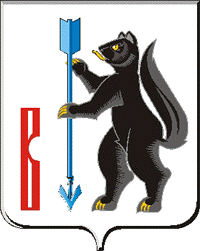 ГЛАВАГОРОДСКОГО ОКРУГА ВЕРХОТУРСКИЙП О С Т А Н О В Л Е Н И Еот 27.03.2017 года №12г. Верхотурье  О внесении изменений в состав комиссии по координации работы по противодействию коррупции в городском округе Верхотурский, утвержденный постановлением Главы городского округа Верхотурский от 17.03.2016 года №7АВо исполнение Указа Президента Российской Федерации от 15 июля 2015 года №364 «О мерах по совершенствованию организации деятельности в области противодействия коррупции», Указа Губернатора Свердловской области от 09 октября 2015 года №449-УГ «О Комиссии по координации работы по противодействию коррупции в Свердловской области», в соответствии с Положением о Комиссии по координации работы по противодействию коррупции в городском округе Верхотурский, утвержденном постановлением Главы городского округа Верхотурский от 17 марта 2016 г. № 7А,  руководствуясь статьей 25 Устава городского округа Верхотурский,ПОСТАНОВЛЯЮ:1. Внести в состав комиссии по координации работы по противодействию коррупции в городском округе Верхотурский, утвержденный постановлением Главы городского округа Верхотурский от 17 марта 2016 г. № 7А "О комиссии по координации работы по противодействию коррупции в городском округе Верхотурский», следующие изменения:	1) Ввести в состав комиссии по координации работы по противодействию коррупции в городском округе Верхотурский:	- Русакова Павла Андреевича - депутата Думы городского округа Верхотурский.2. Контроль за исполнением настоящего постановления оставляю за собой.                     Глава городского округа Верхотурский                                                          А.Г. Лиханов